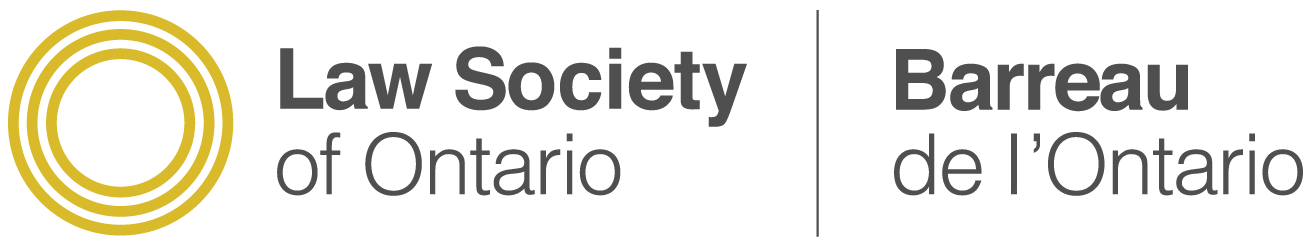 Communication Access FormAccessibility note:	Please put an X beside your selection for multiple choice questions.Request for Communication AccommodationThe Law Society of Ontario (Law Society) is committed to maintaining an accessible environment for persons with disabilities in the delivery of its goods and services. If you are a licensee with communication needs related to a disability, please complete this form and submit it to the Office of the Director, Client Service Centre, at the address below.Personal InformationName:Law Society Number:Accommodation IdentificationI require an accommodation based on a disability. When the Law Society communicates with me, I ask that it use the following method (please select all that apply):Written CorrespondenceElectronicElectronic, but no PDFElectronic in text format onlyPaper; please specify:Font type:Font size:Spacing:Other; please specify:Direct CommunicationsTTYEmail instead of phone or TTYOther; please specify:Accommodation PeriodIf this accommodation is temporary, please indicate the estimated end date.End date (dd-mmm-yyyy):Signature:Date:Contact InformationIf you have any questions about this form, please contact the Office of the Director, Client Service Centre by phone at 416-947-3315 or 1-800-668-7380 or by email at cscadmin@lso.ca.Mailing address:Law Society of OntarioOffice of the Director, Client Service CentreOsgoode Hall130 Queen Street WestToronto, OntarioM5H 2N6Note:The Law Society will make every effort to provide you with this accommodation where possible. However, if the Law Society cannot provide you with the accommodation requested, you will be contacted to discuss alternative reasonable accommodations. If you receive communication that does not meet the approved accommodation, and you need assistance, please contact the Office of the Director, Client Service Centre for assistance.